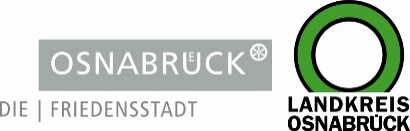 Landkreis und Stadt OsnabrückLandkreis und Stadt OsnabrückD I E   L A N D R Ä T I NAn die RedaktionAn die RedaktionLandkreis OsnabrückAm Schölerberg 149082 OsnabrückIhr AnsprechpartnerBurkhard RiepenhoffPressesprecher (Ltg.)Tel. : 0541 501-2061Mobil : 0172/5631925burkhard.riepenhoff@Lkos.dewww.landkreis-osnabrueck.deD E R   O B E R B Ü R G E R M E I S T E RStadt OsnabrückReferat Medien undÖffentlichkeitsarbeitRathaus / Bierstraße 2849074 OsnabrückTelefax: 0541 323-4353presseamt@osnabrueck.dewww.osnabrueck.deIhr AnsprechpartnerDr. Sven JürgensenPressesprecherTel.: 0541 323-4305Mobil: 01525/3232021juergensen@osnabrueck.deUnser Zeichen / Datumbur/22. März 2020Landkreis OsnabrückAm Schölerberg 149082 OsnabrückIhr AnsprechpartnerBurkhard RiepenhoffPressesprecher (Ltg.)Tel. : 0541 501-2061Mobil : 0172/5631925burkhard.riepenhoff@Lkos.dewww.landkreis-osnabrueck.deD E R   O B E R B Ü R G E R M E I S T E RStadt OsnabrückReferat Medien undÖffentlichkeitsarbeitRathaus / Bierstraße 2849074 OsnabrückTelefax: 0541 323-4353presseamt@osnabrueck.dewww.osnabrueck.deIhr AnsprechpartnerDr. Sven JürgensenPressesprecherTel.: 0541 323-4305Mobil: 01525/3232021juergensen@osnabrueck.deLandkreis OsnabrückAm Schölerberg 149082 OsnabrückIhr AnsprechpartnerBurkhard RiepenhoffPressesprecher (Ltg.)Tel. : 0541 501-2061Mobil : 0172/5631925burkhard.riepenhoff@Lkos.dewww.landkreis-osnabrueck.deD E R   O B E R B Ü R G E R M E I S T E RStadt OsnabrückReferat Medien undÖffentlichkeitsarbeitRathaus / Bierstraße 2849074 OsnabrückTelefax: 0541 323-4353presseamt@osnabrueck.dewww.osnabrueck.deIhr AnsprechpartnerDr. Sven JürgensenPressesprecherTel.: 0541 323-4305Mobil: 01525/3232021juergensen@osnabrueck.deLandkreis OsnabrückAm Schölerberg 149082 OsnabrückIhr AnsprechpartnerBurkhard RiepenhoffPressesprecher (Ltg.)Tel. : 0541 501-2061Mobil : 0172/5631925burkhard.riepenhoff@Lkos.dewww.landkreis-osnabrueck.deD E R   O B E R B Ü R G E R M E I S T E RStadt OsnabrückReferat Medien undÖffentlichkeitsarbeitRathaus / Bierstraße 2849074 OsnabrückTelefax: 0541 323-4353presseamt@osnabrueck.dewww.osnabrueck.deIhr AnsprechpartnerDr. Sven JürgensenPressesprecherTel.: 0541 323-4305Mobil: 01525/3232021juergensen@osnabrueck.dePressemitteilungLand regelt Kontaktverbot für ganz NiedersachsenBürgertelefon noch nicht mit allen Details vertrautOsnabrück. Das Land Niedersachsen hat die zwischen der Bundesregierung und den Bundesländern vereinbarten neuen und noch strengeren Vorschriften im Kampf gegen die Ausbreitung des Coronavirus am Sonntagabend mit einer Verfügung für ganz Niedersachsen geregelt. Demnach dürfen im öffentlichen Raum nur noch höchstens zwei Personen zusammenstehen, wenn sie nicht aus einer Familie oder einer häuslichen Lebensgemeinschaft kommen.Die genauen Vorgaben, Regeln und Verbote sind auf den Internetseiten von Landkreis und Stadt Osnabrück einsehbar, auf denen die Allgemeinverfügung des Landes Niedersachsen eingestellt ist. Landkreis und Stadt Osnabrück bitten um Verständnis, dass die verschiedenen Bürgertelefone und Info-Hotlines, die am Montag wieder ihre Arbeit aufnehmen und für die Bevölkerung erreichbar sind, wegen dieser sehr kurzfristigen Umsetzung der Allgemeinverfügung die genauen Details der neuen Regelungen nicht sofort präsent haben können. Die Teams werden die Informationen aber umgehend in ihr Informationsangebot aufnehmen können dann entsprechende Auskünfte geben. Die bisherigen Verfügungen waren von Landkreis und Stadt Osnabrück selbst erstellt worden und in Gegensatz zu Landesvorgaben auf kürzestem Weg für die Mitarbeiterinnen und Mitarbeiter von den Info-Telefonen verfügbar. Die entsprechende Weitergabe der Inhalte der Verfügung auf Landesebene wird nun am Montag so schnell es geht erfolgen.PressemitteilungLand regelt Kontaktverbot für ganz NiedersachsenBürgertelefon noch nicht mit allen Details vertrautOsnabrück. Das Land Niedersachsen hat die zwischen der Bundesregierung und den Bundesländern vereinbarten neuen und noch strengeren Vorschriften im Kampf gegen die Ausbreitung des Coronavirus am Sonntagabend mit einer Verfügung für ganz Niedersachsen geregelt. Demnach dürfen im öffentlichen Raum nur noch höchstens zwei Personen zusammenstehen, wenn sie nicht aus einer Familie oder einer häuslichen Lebensgemeinschaft kommen.Die genauen Vorgaben, Regeln und Verbote sind auf den Internetseiten von Landkreis und Stadt Osnabrück einsehbar, auf denen die Allgemeinverfügung des Landes Niedersachsen eingestellt ist. Landkreis und Stadt Osnabrück bitten um Verständnis, dass die verschiedenen Bürgertelefone und Info-Hotlines, die am Montag wieder ihre Arbeit aufnehmen und für die Bevölkerung erreichbar sind, wegen dieser sehr kurzfristigen Umsetzung der Allgemeinverfügung die genauen Details der neuen Regelungen nicht sofort präsent haben können. Die Teams werden die Informationen aber umgehend in ihr Informationsangebot aufnehmen können dann entsprechende Auskünfte geben. Die bisherigen Verfügungen waren von Landkreis und Stadt Osnabrück selbst erstellt worden und in Gegensatz zu Landesvorgaben auf kürzestem Weg für die Mitarbeiterinnen und Mitarbeiter von den Info-Telefonen verfügbar. Die entsprechende Weitergabe der Inhalte der Verfügung auf Landesebene wird nun am Montag so schnell es geht erfolgen.Landkreis OsnabrückAm Schölerberg 149082 OsnabrückIhr AnsprechpartnerBurkhard RiepenhoffPressesprecher (Ltg.)Tel. : 0541 501-2061Mobil : 0172/5631925burkhard.riepenhoff@Lkos.dewww.landkreis-osnabrueck.deD E R   O B E R B Ü R G E R M E I S T E RStadt OsnabrückReferat Medien undÖffentlichkeitsarbeitRathaus / Bierstraße 2849074 OsnabrückTelefax: 0541 323-4353presseamt@osnabrueck.dewww.osnabrueck.deIhr AnsprechpartnerDr. Sven JürgensenPressesprecherTel.: 0541 323-4305Mobil: 01525/3232021juergensen@osnabrueck.de